АТЕНОВА НАЗГУЛЬ АБАЕВНАОсновные сведенияОбразованиеОпыт научно-педагогической работыОбщий стаж научно-педагогической работы 1 летПреподаваемые дисциплиныПовышение квалификации(за последние 3 года)дата рождения06.04.1989 год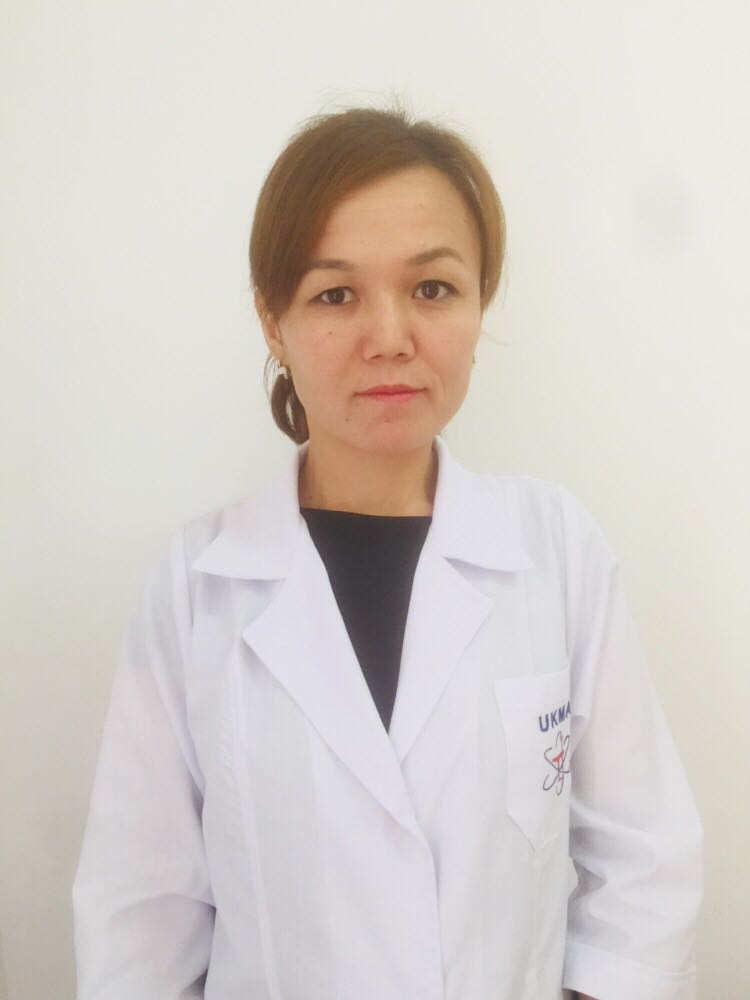 должностьПреподаватель кафедройпатологической анатомии и гистологииученая степень -ученое звание -№п/пГод окончанияОфициальное названиеучебного заведенияСпециальность/направлениеКвалификация2.12012	Международный КазахстанскийТурецский УниверситетОбщая медицина-№ п/пПериод работы (годы)Официальное название организации, структурное подразделениеДолжность3.12017-2018ЮКФА Кафедра фармакологии, фармакотерапии и клинической фармакология Преподаватель3.2  2018 по н/вЮжно Казакстанская Медицинская АкадемияПреподаватель кафедройпатологической анатомии и гистологииНаименование  Гистология№ п/пГод прохожденияНазвание программы и объем программы в часахОфициальное название организации9.12018«Методы интерактивного обучения студентов по дисциплине гистология» 108 часовТашкентская медицинская академия